Publicado en España el 31/05/2022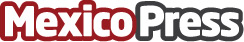 Recomendaciones desde usastreams.com para encontrar un hosting radio profesionalLos hosting de internet  o alojamiento web son el servicio de almacenamiento que proporcionan los servidores para almacenar y guardar todos los datos de una página de internet. Y para trasmitir una radio online es necesario contratar un servicio profesional y especializado en hosting para radio. Es así como Usastreams explica que tener en cuenta a las hora de contratar uno y hace un comparativo de los mejores proveedores del mercadoDatos de contacto:Ana LopezRedes sociales en usastreams.com+34623335000Nota de prensa publicada en: https://www.mexicopress.com.mx/recomendaciones-desde-usastreams-com-para Categorías: Telecomunicaciones Comunicación Televisión y Radio E-Commerce http://www.mexicopress.com.mx